Họ và tên: PHẠM THỊ XUÂN LINH                  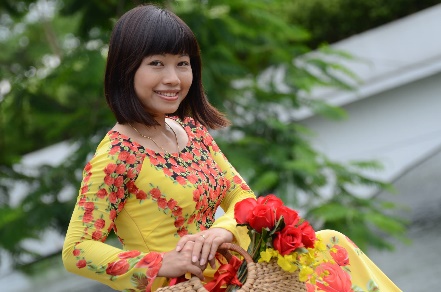 Chức vụ chuyên môn: Giảng viên thỉnh giảng Học viện Phụ nữ Việt NamHọc hàm, học vị: Thạc sỹ chuyên ngành Xã hội họcChức danh khoa học: Kinh nghiệm công tác:2005-2010: Cán bộ dự án của Viện Sức khỏe sinh sản và Gia đình.2011: Cán bộ truyền thông của Trung tâm phát triển Sức khỏe cộng đồng.2012 -2018: Giảng viên Khoa Giới và phát triển, HV Phụ nữ Việt Nam.2018-nay: Giảng viên thỉnh giảng Học viện Phụ nữ Việt Nam.Khả năng ngoại ngữ: B1 tiếng Anh			Mức độ sử dụng: TốtQúa trình nghiên cứu khoa họcTTTên đề tài nghiên cứuNăm bắt đầu/Năm hoàn thànhĐề tài cấp (NN, Bộ, ngành, trường)Trách nhiệm tham gia trong đề tài1Thực hành hỗ trợ phụ nữ phát triển kinh tế của HLHPN thành phố Hà Nội2014Đề tài cấp trườngTham gia điều tra thu thập, xử lý số liệu, viết báo cáo chuyên đề